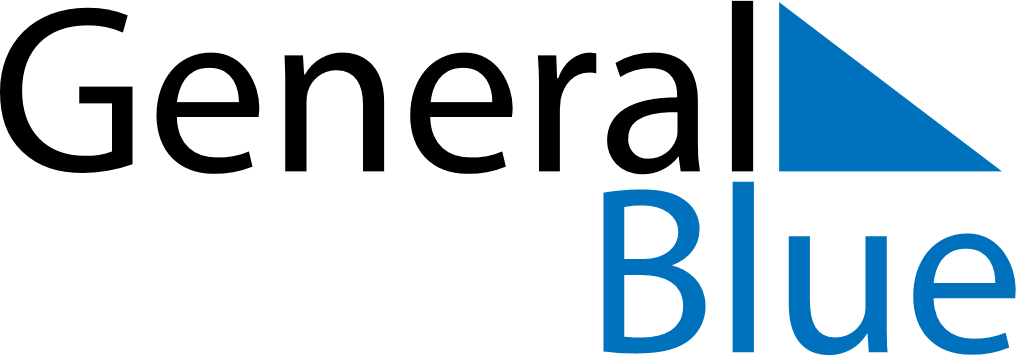 Cuba 2029 HolidaysCuba 2029 HolidaysDATENAME OF HOLIDAYJanuary 1, 2029MondayTriumph of the RevolutionJanuary 2, 2029TuesdayVictory of Armed Forces DayMarch 30, 2029FridayGood FridayMay 1, 2029TuesdayLabour DayJuly 25, 2029WednesdayDay before the Commemoration of the Assault of the Moncada garrisonJuly 26, 2029ThursdayCommemoration of the Assault of the Moncada garrisonJuly 27, 2029FridayDay after the Commemoration of the Assault of the Moncada garrisonOctober 10, 2029WednesdayIndependence DayDecember 25, 2029TuesdayChristmas Day